Komisija za provedbu oglasaBroj: 7 Su-544/2021- 15   Pula-Pola, 12. listopada 2021.         K A N D I D A T I M A  -PREDMET: Oglas za prijam namještenika –čistačice                        obavijest o razgovoru s Komisijom za provedbu oglasa Komisija za provedbu oglasa za prijam namještenika u državnu službu radi obavljanja poslova radnog mjesta ČISTAČICE (m/ž) –1 izvršitelj na određeno vrijeme,  koji je pod posl. br. 7 Su-544/21 objavljen na oglasnoj ploči i web stranici  Hrvatskog zavoda za zapošljavanje i Općinskog suda u Puli – Pola dana 24. rujna 2021., izdaje slijedeću obavijest:I	Razgovor preostalih kandidata s Komisijom za provedbu oglasa održati će se 19. listopada 2021. u sobi br. 26/a u 8,30 sati Općinskog suda u Puli-Pola, prema sljedećem rasporeduII 	Zbog propisanih mjera radi zaštite od širenja bolesti uzrokovane virusom COVID-19, svi pozvani kandidati dužni su imati na licu zaštitnu masku  te se točno pridržavati zakazanog termina razgovora jer će samo u tom terminu moći pristupiti u prostorije suda. II	Kandidati su dužni predočiti osobnu iskaznicu i sami snose troškove dolaska na razgovor.  III	Kandidat koji ne pristupi razgovoru smatra se da je odustao od prijave.							         Komisija za provedbu razgovora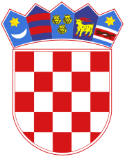 REPUBLIKA HRVATSKAOPĆINSKI SUD U PULI-POLAURED PREDSJEDNIKA SUDAKranjčevićeva 8,52100 Pula-Pola